Tokyo Challenge Miles/ Steps Log Welcome to the Tokyo Challenge.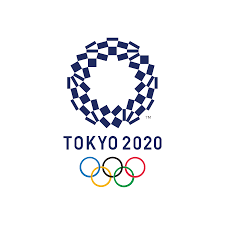 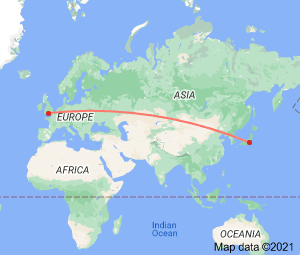 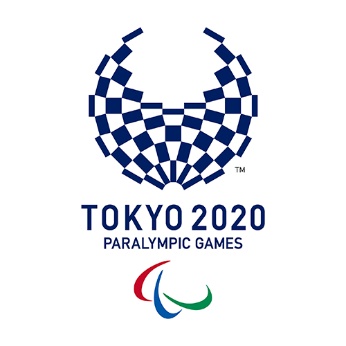 Taking part is optional  You can take part by walking, running, swimming, rowing etc as long as it’s something active.Keep track of your daily steps or miles in the log below. You can track miles / steps using most smart phones or a free app. Send them to us weekly on the highlighted days, or all in one go at the end of the challenge on the 5th September. You can take part just for fun or if you’d like to ask for sponsorship, you can use our team Just Giving page: https://www.justgiving.com/fundraising/ycttokyoName:Well done for Completing the Tokyo ChallengeDon’t forget to send your miles log to wendy@yct.org.uk DateMiles or Steps Tally Activity(Running, walking, swimming, rowing etc )23rd July 24th July 25th July26th July27th July28th July29th July30th July31st July 1st August 2nd August3rd August4th August5th August6th August7th August8th August9th August10th August11th August12th August13th August14th August15th August16th August17th August18th August19th August20th August21st August22nd August23rd August24th August 25th August26th August27th August28th August29th August30th August31st August1st September2nd September 3rd September 4th September TOTAL: 